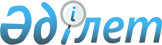 О районном бюджете Костанайского района на 2021-2023 годыРешение маслихата Костанайского района Костанайской области от 25 декабря 2020 года № 590. Зарегистрировано Департаментом юстиции Костанайской области 30 декабря 2020 года № 9676.
      В соответствии со статьей 75 Бюджетного кодекса Республики Казахстан от 4 декабря 2008 года, подпунктом 1) пункта 1 статьи 6 Закона Республики Казахстан от 23 января 2001 года "О местном государственном управлении и самоуправлении в Республике Казахстан" Костанайский районный маслихат РЕШИЛ:
      1. Утвердить районный бюджет Костанайского района на 2021-2023 годы согласно приложениям 1, 2 и 3 соответственно, в том числе на 2021 год в следующих объемах:
      1) доходы - 13198259,6 тысячи тенге, в том числе по:
      налоговым поступлениям - 4758587,0 тысяч тенге;
      неналоговым поступлениям - 12502,0 тысячи тенге;
      поступлениям от продажи основного капитала - 446385,0 тысяч тенге;
      поступлениям трансфертов - 7980785,6 тысячи тенге;
      2) затраты - 14251332,6 тысячи тенге;
      3) чистое бюджетное кредитование - 33776,9 тысячи тенге, в том числе:
      бюджетные кредиты - 108147,9 тысячи тенге;
      погашение бюджетных кредитов - 74371,0 тысячи тенге;
      4) сальдо по операциям с финансовыми активами - 0,0 тысяч тенге;
      5) дефицит (профицит) бюджета - -1086849,9 тысячи тенге;
      6) финансирование дефицита (использование профицита) бюджета -1086849,9 тысячи тенге.
      Сноска. Пункт 1 – в редакции решения маслихата Костанайского района Костанайской области от 22.11.2021 № 107 (вводится в действие с 01.01.2021).


      2. Учесть, что в районном бюджете на 2021 год предусмотрен объем субвенций, передаваемых из областного бюджета в сумме 1866258,0 тысяч тенге.
      3. Установить объемы бюджетных субвенций, передаваемых из районного бюджета в бюджеты города Тобыл, сельских округов:
      1) бюджетные субвенции, передаваемые из районного бюджета в бюджеты города Тобыл, сельских округов на 2021 год в сумме 265007,0 тысяч тенге, в том числе:
      города Тобыл - 22185,0 тысяч тенге;
      Айсаринского сельского округа - 18184,0 тысячи тенге;
      Александровского сельского округа - 20890,0 тысяч тенге;
      Белозерского сельского округа - 13655,0 тысяч тенге;
      Владимировского сельского округа - 17116,0 тысяч тенге;
      Жамбылского сельского округа - 16813,0 тысяч тенге;
      Ждановского сельского округа - 13248,0 тысяч тенге;
      Заречного сельского округа - 25243,0 тысячи тенге;
      Майкольского сельского округа - 16081,0 тысяча тенге;
      Московского сельского округа - 15019,0 тысяч тенге;
      Мичуринского сельского округа - 4358,0 тысяч тенге;
      Надеждинского сельского округа - 17022,0 тысячи тенге;
      Озерного сельского района - 16403,0 тысячи тенге;
      Октябрьского сельского округа - 17174,0 тысячи тенге;
      Садчиковского сельского округа - 18056,0 тысяч тенге;
      Ульяновского сельского округа - 13560,0 тысяч тенге;
      2) бюджетные субвенции, передаваемые из районного бюджета в бюджеты города Тобыл, сельских округов на 2022 год в сумме 246920,0 тысяч тенге, в том числе:
      города Тобыл - 20595,0 тысяч тенге;
      Айсаринского сельского округа - 17081,0 тысяча тенге;
      Александровского сельского округа - 19791,0 тысяча тенге;
      Белозерского сельского округа - 12293,0 тысячи тенге;
      Владимировского сельского округа - 15566,0 тысяч тенге;
      Жамбылского сельского округа - 15105,0 тысяч тенге;
      Ждановского сельского округа - 13303,0 тысячи тенге;
      Заречного сельского округа - 24462,0 тысячи тенге;
      Майкольского сельского округа - 14520,0 тысяч тенге;
      Московского сельского округа - 13859,0 тысяч тенге;
      Мичуринского сельского округа - 2532,0 тысячи тенге;
      Надеждинского сельского округа - 16903,0 тысячи тенге;
      Озерного сельского округа - 14978,0 тысяч тенге;
      Октябрьского сельского округа - 15500,0 тысяч тенге;
      Садчиковского сельского округа - 16667,0 тысяч тенге;
      Ульяновского сельского округа - 13765,0 тысяч тенге;
      3) бюджетные субвенции, передаваемые из районного бюджета в бюджеты города Тобыл, сельских округов на 2023 год в сумме 220218,0 тысяч тенге, в том числе:
      Айсаринского сельского округа - 15487,0 тысяч тенге;
      Александровского сельского округа - 19913,0 тысяч тенге;
      Белозерского сельского округа - 12478,0 тысяч тенге;
      Владимировского сельского округа - 14787,0 тысяч тенге;
      Жамбылского сельского округа - 14898,0 тысяч тенге;
      Ждановского сельского округа - 13752,0 тысячи тенге;
      Заречного сельского округа - 25253,0 тысячи тенге;
      Майкольского сельского округа - 13325,0 тысяч тенге;
      Московского сельского округа - 12930,0 тысяч тенге;
      Мичуринского сельского округа - 2076,0 тысяч тенге;
      Надеждинского сельского округа - 17206,0 тысяч тенге;
      Озерного сельского округа - 14428,0 тысяч тенге;
      Октябрьского сельского округа - 12740,0 тысяч тенге;
      Садчиковского сельского округа - 16686,0 тысяч тенге;
      Ульяновского сельского округа - 14259,0 тысяч тенге.
      4. Учесть, что в районном бюджете на 2021 год предусмотрено погашение бюджетных кредитов, выданных из областного бюджета бюджетам местных исполнительных органов района, в сумме 74371,0 тысяча тенге.
      5. Учесть, что в районном бюджете на 2021 год предусмотрены трансферты из нижестоящего бюджета на компенсацию потерь вышестоящего бюджета в связи с изменением законодательства в сумме 5050143,0 тысячи тенге.
      6. Утвердить резерв местного исполнительного органа Костанайского района на 2021 год в сумме 25097,0 тысяч тенге.
      7. Настоящее решение вводится в действие с 1 января 2021 года. Районный бюджет на 2021 год
      Сноска. Приложение 1 – в редакции решения маслихата Костанайского района Костанайской области от 22.11.2021 № 107 (вводится в действие с 01.01.2021). Районный бюджет на 2022 год
      Сноска. Приложение 2 – в редакции решения маслихата Костанайского района Костанайской области от 22.11.2021 № 107 (вводится в действие с 01.01.2021). Районный бюджет на 2023 год
      Сноска. Приложение 3 – в редакции решения маслихата Костанайского района Костанайской области от 22.11.2021 № 107 (вводится в действие с 01.01.2021).
					© 2012. РГП на ПХВ «Институт законодательства и правовой информации Республики Казахстан» Министерства юстиции Республики Казахстан
				
      Председатель сессии 

А. Фищук

      Секретарь Костанайского районного маслихата 

А. Аксаутова
Приложение 1
Костанайского районного
маслихата
от 25 декабря 2020 года
№ 590
Категория
Категория
Категория
Категория
Наименование
сумма, тысяч тенге
Класс
Класс
Класс
Наименование
сумма, тысяч тенге
Подкласс
Подкласс
Наименование
сумма, тысяч тенге
Специфика
Наименование
сумма, тысяч тенге
I. Доходы 
13198259,6
1
00
0
00
Налоговые поступления
4758587,0
1
01
0
00
Подоходный налог
2585754,0
1
01
1
00
Корпоративный подоходный налог
1261170,0
1
01
2
00
Индивидуальный подоходный налог
1324584,0
1
03
0
00
Социальный налог 
997000,0
1
03
1
00
Социальный налог 
997000,0
1
04
0
00
Налоги на собственность
864500,0
1
04
1
00
Налоги на имущество
864500,0
1
05
0
00
Внутренние налоги на товары, работы и услуги
300333,0
1
05
2
00
Акцизы
7800,0
1
05
3
00
Поступления за использование природных и других ресурсов
264000,0
1
05
4
00
Сборы за ведение предпринимательской и профессиональной деятельности
28533,0
1
08
0
00
Обязательные платежи, взимаемые за совершение юридически значимых действий и (или) выдачу документов уполномоченными на то государственными органами или должностными лицами
11000,0
1
08
1
00
Государственная пошлина
11000,0
2
00
0
00
Неналоговые поступления
12502,0
2
01
0
00
Доходы от государственной собственности
2400,0
2
01
5
00
Доходы от аренды имущества, находящегося в государственной собственности
2400,0
2
02
0
00
Поступления от реализации товаров (работ, услуг) государственными учреждениями, финансируемыми из государственного бюджета
5101,0
2
02
1
00
Поступления от реализации товаров (работ, услуг) государственными учреждениями, финансируемыми из государственного бюджета
5101,0
2
06
0
00
Прочие неналоговые поступления
5001,0
2
06
1
00
Прочие неналоговые поступления
5001,0
3
00
0
00
Поступления от продажи основного капитала
446385,0
3
01
0
00
Продажа государственного имущества, закрепленного за государственными учреждениями
402385,0
3
01
1
00
Продажа государственного имущества, закрепленного за государственными учреждениями
402385,0
3
03
0
00
Продажа земли и нематериальных активов
44000,0
3
03
1
00
Продажа земли 
16000,0
3
03
2
00
Продажа нематериальных активов
28000,0
4
00
0
00
Поступления трансфертов
7980785,6
4
01
0
00
Трансферты из нижестоящих органов государственного управления
1,8
4
01
3
00
Трансферты из бюджетов городов районного значения, сел, поселков, сельских округов
1,8
4
02
0
00
Трансферты из вышестоящих органов государственного управления
7980783,8
4
02
2
00
Трансферты из областного бюджета
7980783,8
Функциональная группа
Функциональная группа
Функциональная группа
Функциональная группа
Наименование
сумма, тысяч тенге
Функциональная подгруппа
Функциональная подгруппа
Функциональная подгруппа
Наименование
сумма, тысяч тенге
Администратор бюджетных программ
Администратор бюджетных программ
Наименование
сумма, тысяч тенге
Программа
Наименование
сумма, тысяч тенге
II. Затраты
14251332,6
01
Государственные услуги общего характера
1496633,2
1
Представительные, исполнительные и другие органы, выполняющие общие функции государственного управления
400543,3
112
Аппарат маслихата района (города областного значения)
29951,0
001
Услуги по обеспечению деятельности маслихата района (города областного значения)
29711,8
003
Капитальные расходы государственного органа
239,2
122
Аппарат акима района (города областного значения)
370592,3
001
Услуги по обеспечению деятельности акима района (города областного значения)
228707,3
003
Капитальные расходы государственного органа
58680,0
113
Целевые текущие трансферты нижестоящим бюджетам
83205,0
2
Финансовая деятельность
3065,3
459
Отдел экономики и финансов района (города областного значения)
3065,3
003
Проведение оценки имущества в целях налогообложения
3045,3
010
Приватизация, управление коммунальным имуществом, постприватизационная деятельность и регулирование споров, связанных с этим
20,0
9
Прочие государственные услуги общего характера
1093024,6
458
Отдел жилищно-коммунального хозяйства, пассажирского транспорта и автомобильных дорог района (города областного значения)
1022340,7
001
Услуги по реализации государственной политики на местном уровне в области жилищно-коммунального хозяйства, пассажирского транспорта и автомобильных дорог
81698,7
113
Целевые текущие трансферты нижестоящим бюджетам
940642,0
459
Отдел экономики и финансов района (города областного значения)
70683,9
001
Услуги по реализации государственной политики в области формирования и развития экономической политики, государственного планирования, исполнения бюджета и управления коммунальной собственностью района (города областного значения)
69183,9
015
Капитальные расходы государственного органа
1500,0
02
Оборона
14483,7
1
Военные нужды
10148,2
122
Аппарат акима района (города областного значения)
10148,2
005
Мероприятия в рамках исполнения всеобщей воинской обязанности
10148,2
2
Организация работы по чрезвычайным ситуациям
4335,5
122
Аппарат акима района (города областного значения)
4335,5
006
Предупреждение и ликвидация чрезвычайных ситуаций масштаба района (города областного значения)
3823,5
007
Мероприятия по профилактике и тушению степных пожаров районного (городского) масштаба, а также пожаров в населенных пунктах, в которых не созданы органы государственной противопожарной службы
512,0
06
Социальная помощь и социальное обеспечение
647539,1
1
Социальное обеспечение
116348,0
451
Отдел занятости и социальных программ района (города областного значения)
116348,0
005
Государственная адресная социальная помощь
116348,0
2
Социальная помощь
436056,1
451
Отдел занятости и социальных программ района (города областного значения)
436056,1
002
Программа занятости
152469,0
006
Оказание жилищной помощи
1450,0
007
Социальная помощь отдельным категориям нуждающихся граждан по решениям местных представительных органов
68975,0
010
Материальное обеспечение детей-инвалидов, воспитывающихся и обучающихся на дому
6200,0
014
Оказание социальной помощи нуждающимся гражданам на дому
90924,0
017
Обеспечение нуждающихся инвалидов протезно-ортопедическими, сурдотехническими и тифлотехническими средствами, специальными средствами передвижения, обязательными гигиеническими средствами, а также предоставление услуг санаторно-курортного лечения, специалиста жестового языка, индивидуальных помощников в соответствии с индивидуальной программой реабилитации инвалида
71924,1
023
Обеспечение деятельности центров занятости населения
44114,0
9
Прочие услуги в области социальной помощи и социального обеспечения
95135,0
451
Отдел занятости и социальных программ района (города областного значения)
95135,0
001
Услуги по реализации государственной политики на местном уровне в области обеспечения занятости и реализации социальных программ для населения
50208,0
011
Оплата услуг по зачислению, выплате и доставке пособий и других социальных выплат
1046,0
050
Обеспечение прав и улучшение качества жизни инвалидов в Республике Казахстан
37161,0
054
Размещение государственного социального заказа в неправительственных организациях
6720,0
07
Жилищно-коммунальное хозяйство
5590372,0
1
Жилищное хозяйство
2138925,2
458
Отдел жилищно-коммунального хозяйства, пассажирского транспорта и автомобильных дорог района (города областного значения)
202131,9
003
Организация сохранения государственного жилищного фонда
3531,9
004
Обеспечение жильем отдельных категорий граждан
198600,0
467
Отдел строительства района (города областного значения)
1936793,3
004
Проектирование, развитие и (или) обустройство инженерно-коммуникационной инфраструктуры
1936793,3
2
Коммунальное хозяйство
3346445,9
458
Отдел жилищно-коммунального хозяйства, пассажирского транспорта и автомобильных дорог района (города областного значения)
1839550,9
012
Функционирование системы водоснабжения и водоотведения
7400,0
058
Развитие системы водоснабжения и водоотведения в сельских населенных пунктах
1832150,9
467
Отдел строительства района (города областного значения)
1506895,0
058
Развитие системы водоснабжения и водоотведения в сельских населенных пунктах
1506895,0
3
Благоустройство населенных пунктов
105000,9
458
Отдел жилищно-коммунального хозяйства, пассажирского транспорта и автомобильных дорог района (города областного значения)
105000,9
017
Содержание мест захоронений и захоронение безродных
7349,3
018
Благоустройство и озеленение населенных пунктов
97651,6
08
Культура, спорт, туризм и информационное пространство
472008,8
1
Деятельность в области культуры
163218,1
455
Отдел культуры и развития языков района (города областного значения)
163218,1
003
Поддержка культурно-досуговой работы
163218,1
2
Спорт 
107013,9
465
Отдел физической культуры и спорта района (города областного значения)
105063,9
001
Услуги по реализации государственной политики на местном уровне в сфере физической культуры и спорта
15143,0
005
Развитие массового спорта и национальных видов спорта 
81126,9
006
Проведение спортивных соревнований на районном (города областного значения) уровне
3006,0
007
Подготовка и участие членов сборных команд района (города областного значения) по различным видам спорта на областных спортивных соревнованиях
1512,0
032
Капитальные расходы подведомственных государственных учреждений и организаций
4276,0
467 
Отдел строительства района (города областного значения)
1950,0
008
Развитие объектов спорта
1950,0
3
Информационное пространство
142649,7
455
Отдел культуры и развития языков района (города областного значения)
120655,0
006
Функционирование районных (городских) библиотек
108316,0
007
Развитие государственного языка и других языков народа Казахстана
12339,0
456
Отдел внутренней политики района (города областного значения)
21994,7
002
Услуги по проведению государственной информационной политики
21994,7
9
Прочие услуги по организации культуры, спорта, туризма и информационного пространства
59127,1
455
Отдел культуры и развития языков района (города областного значения)
25139,1
001
Услуги по реализации государственной политики на местном уровне в области развития языков и культуры
18391,1
032
Капитальные расходы подведомственных государственных учреждений и организаций
6748,0
456
Отдел внутренней политики района (города областного значения)
33988,0
001
Услуги по реализации государственной политики на местном уровне в области информации, укрепления государственности и формирования социального оптимизма граждан
16452,1
003
Реализация мероприятий в сфере молодежной политики
17535,9
10
Сельское, водное, лесное, рыбное хозяйство, особо охраняемые природные территории, охрана окружающей среды и животного мира, земельные отношения
71206,8
1
Сельское хозяйство
35581,0
462
Отдел сельского хозяйства района (города областного значения)
35581,0
001
Услуги по реализации государственной политики на местном уровне в сфере сельского хозяйства
35581,0
6
Земельные отношения
25677,0
463
Отдел земельных отношений района (города областного значения)
25677,0
001
Услуги по реализации государственной политики в области регулирования земельных отношений на территории района (города областного значения)
22426,0
006
Землеустройство, проводимое при установлении границ районов, городов областного значения, районного значения, сельских округов, поселков, сел
2100,0
007
Капитальные расходы государственного органа
1151,0
9
Прочие услуги в области сельского, водного, лесного, рыбного хозяйства, охраны окружающей среды и земельных отношений
9948,8
459
Отдел экономики и финансов района (города областного значения)
9948,8
099
Реализация мер по оказанию социальной поддержки специалистов 
9948,8
11
Промышленность, архитектурная, градостроительная и строительная деятельность
116536,4
2
Архитектурная, градостроительная и строительная деятельность
116536,4
467
Отдел строительства района (города областного значения)
43335,4
001
Услуги по реализации государственной политики на местном уровне в области строительства
43335,4
468
Отдел архитектуры и градостроительства района (города областного значения)
73201,0
001
Услуги по реализации государственной политики в области архитектуры и градостроительства на местном уровне
23653,5
003
Разработка схем градостроительного развития территории района и генеральных планов населенных пунктов
48450,0
004
Капитальные расходы государственного органа
1097,5
12
Транспорт и коммуникации
233189,8
1
Автомобильный транспорт
213189,8
458
Отдел жилищно-коммунального хозяйства, пассажирского транспорта и автомобильных дорог района (города областного значения)
213189,8
023
Обеспечение функционирования автомобильных дорог 
58155,4
045
Капитальный и средний ремонт автомобильных дорог районного значения и улиц населенных пунктов
155034,4
9
Прочие услуги в сфере транспорта и коммуникаций
20000,0
458
Отдел жилищно-коммунального хозяйства, пассажирского транспорта и автомобильных дорог района (города областного значения)
20000,0
037
Субсидирование пассажирских перевозок по социально значимым городским (сельским), пригородным и внутрирайонным сообщениям
20000,0
13
Прочие
173840,0
3
Поддержка предпринимательской деятельности и защита конкуренции
17890,0
469
Отдел предпринимательства района (города областного значения)
17890,0
001
Услуги по реализации государственной политики
на местном уровне в области развития предпринимательства 
17390,0
004
Капитальные расходы государственного органа
500,0
9
Прочие
155950,0
458
Отдел жилищно-коммунального хозяйства, пассажирского транспорта и автомобильных дорог района (города областного значения)
155950,0
065
Формирование или увеличение уставного капитала юридических лиц
155950,0
14
Обслуживание долга
120448,6
1
Обслуживание долга
120448,6
459
Отдел экономики и финансов района (города областного значения)
120448,6
021
Обслуживание долга местных исполнительных органов по выплате вознаграждений и иных платежей по займам из областного бюджета
120448,6
15
Трансферты
5315374,2
1
Трансферты
5315374,2
459
Отдел экономики и финансов района (города областного значения)
5315374,2
006
Возврат неиспользованных (недоиспользованных) целевых трансфертов
224,2
024
Целевые текущие трансферты из нижестоящего бюджета на компенсацию потерь вышестоящего бюджета в связи с изменением законодательства
5050143,0
038
Субвенции
265007,0
III. Чистое бюджетное кредитование
33776,9
Бюджетные кредиты 
108147,9
10
Сельское, водное, лесное, рыбное хозяйство, особо охраняемые природные территории, охрана окружающей среды и животного мира, земельные отношения
108147,9
9
Прочие услуги в области сельского, водного, лесного, рыбного хозяйства, охраны окружающей среды и земельных отношений
108147,9
459
Отдел экономики и финансов района (города областного значения)
108147,9
018
Бюджетные кредиты для реализации мер социальной поддержки специалистов
108147,9
Категория
Категория
Категория
Категория
Наименование
сумма, тысяч тенге
Класс
Класс
Класс
Наименование
сумма, тысяч тенге
Подкласс
Подкласс
Наименование
сумма, тысяч тенге
Специфика
Наименование
сумма, тысяч тенге
Погашение бюджетных кредитов
74371,0
5
Погашение бюджетных кредитов
74371,0
01
Погашение бюджетных кредитов
74371,0
1
Погашение бюджетных кредитов, выданных из государственного бюджета
74371,0
13
Погашение бюджетных кредитов, выданных из местного бюджета физическим лицам
74371,0
Функциональная группа
Функциональная группа
Функциональная группа
Функциональная группа
Наименование
сумма, тысяч тенге
Функциональная подгруппа
Функциональная подгруппа
Функциональная подгруппа
Наименование
сумма, тысяч тенге
Администратор бюджетных программ
Администратор бюджетных программ
Наименование
сумма, тысяч тенге
Программа
Наименование
сумма, тысяч тенге
IV. Сальдо по операциям с финансовыми активами
0,0
V. Дефицит (профицит) бюджета
-1086849,9
VI. Финансирование дефицита (использование профицита) бюджета
1086849,9Приложение 2
Костанайского районного
маслихата
от 25 декабря 2020 года
№ 590
Категория
Категория
Категория
Категория
Наименование
сумма, тысяч тенге
Класс
Класс
Класс
Наименование
сумма, тысяч тенге
Подкласс
Подкласс
Наименование
сумма, тысяч тенге
Специфика
Наименование
сумма, тысяч тенге
I. Доходы 
13904196,0
1
00
0
00
Налоговые поступления
4783095,0
1
01
0
00
Подоходный налог
2326027,0
1
01
1
00
Корпоративный подоходный налог
831563,0
1
01
2
00
Индивидуальный подоходный налог
1494464,0
1
03
0
00
Социальный налог 
1112848,0
1
03
1
00
Социальный налог 
1112848,0
1
04
0
00
Налоги на собственность
1009528,0
1
04
1
00
Налоги на имущество
989144,0
1
04
3
00
Земельный налог
20384,0
1
05
0
00
Внутренние налоги на товары, работы и услуги
323252,0
1
05
2
00
Акцизы
8112,0
1
05
3
00
Поступления за использование природных и других ресурсов
274560,0
1
05
4
00
Сборы за ведение предпринимательской и профессиональной деятельности
40580,0
1
08
0
00
Обязательные платежи, взимаемые за совершение юридически значимых действий и (или) выдачу документов уполномоченными на то государственными органами или должностными лицами
11440,0
1
08
1
00
Государственная пошлина
11440,0
2
00
0
00
Неналоговые поступления
14144,0
2
01
0
00
Доходы от государственной собственности
2496,0
2
01
5
00
Доходы от аренды имущества, находящегося в государственной собственности
2496,0
2
02
0
00
Поступления от реализации товаров (работ, услуг) государственными учреждениями, финансируемыми из государственного бюджета
6448,0
2
02
1
00
Поступления от реализации товаров (работ, услуг) государственными учреждениями, финансируемыми из государственного бюджета
6448,0
2
06
0
00
Прочие неналоговые поступления
5200,0
2
06
1
00
Прочие неналоговые поступления
5200,0
3
00
0
00
Поступления от продажи основного капитала
187179,0
3
01
0
00
Продажа государственного имущества, закрепленного за государственными учреждениями
173659,0
3
01
1
00
Продажа государственного имущества, закрепленного за государственными учреждениями
173659,0
3
03
0
00
Продажа земли и нематериальных активов
13520,0
3
03
1
00
Продажа земли 
10400,0
3
03
2
00
Продажа нематериальных активов
3120,0
4
00
0
00
Поступления трансфертов
8919778,0
4
02
0
00
Трансферты из вышестоящих органов государственного управления
8919778,0
4
02
2
00
Трансферты из областного бюджета
8919778,0
Функциональная группа
Функциональная группа
Функциональная группа
Функциональная группа
Наименование
сумма, тысяч тенге
Функциональная подгруппа
Функциональная подгруппа
Функциональная подгруппа
Наименование
сумма, тысяч тенге
Администратор бюджетных программ
Администратор бюджетных программ
Наименование
сумма, тысяч тенге
Программа
Наименование
сумма, тысяч тенге
II. Затраты
13904196,0
01
Государственные услуги общего характера
485539,0
1
Представительные, исполнительные и другие органы, выполняющие общие функции государственного управления
149586,0
112
Аппарат маслихата района (города областного значения)
22353,0
001
Услуги по обеспечению деятельности маслихата района (города областного значения)
22353,0
122
Аппарат акима района (города областного значения)
127233,0
001
Услуги по обеспечению деятельности акима района (города областного значения)
127233,0
2
Финансовая деятельность
4695,0
459
Отдел экономики и финансов района (города областного значения)
4695,0
003
Проведение оценки имущества в целях налогообложения
3272,0
010
Приватизация, управление коммунальным имуществом, постприватизационная деятельность и регулирование споров, связанных с этим
1423,0
9
Прочие государственные услуги общего характера
331258,0
458
Отдел жилищно-коммунального хозяйства, пассажирского транспорта и автомобильных дорог района (города областного значения)
284359,0
001
Услуги по реализации государственной политики на местном уровне в области жилищно-коммунального хозяйства, пассажирского транспорта и автомобильных дорог
22254,0
113
Целевые текущие трансферты нижестоящим бюджетам
262105,0
459
Отдел экономики и финансов района (города областного значения)
46899,0
001
Услуги по реализации государственной политики в области формирования и развития экономической политики, государственного планирования, исполнения бюджета и управления коммунальной собственностью района (города областного значения)
46899,0
02
Оборона
16343,0
1
Военные нужды
12320,0
122
Аппарат акима района (города областного значения)
12320,0
005
Мероприятия в рамках исполнения всеобщей воинской обязанности
12320,0
2
Организация работы по чрезвычайным ситуациям
4023,0
122
Аппарат акима района (города областного значения)
4023,0
006
Предупреждение и ликвидация чрезвычайных ситуаций масштаба района (города областного значения)
3555,0
007
Мероприятия по профилактике и тушению степных пожаров районного (городского) масштаба, а также пожаров в населенных пунктах, в которых не созданы органы государственной противопожарной службы
468,0
06
Социальная помощь и социальное обеспечение
345921,0
1
Социальное обеспечение
18591,0
451
Отдел занятости и социальных программ района (города областного значения)
18591,0
005
Государственная адресная социальная помощь
18591,0
2
Социальная помощь
277904,0
451
Отдел занятости и социальных программ района (города областного значения)
277904,0
002
Программа занятости
85962,0
006
Оказание жилищной помощи
5460,0
007
Социальная помощь отдельным категориям нуждающихся граждан по решениям местных представительных органов
52058,0
010
Материальное обеспечение детей-инвалидов, воспитывающихся и обучающихся на дому
8736,0
014
Оказание социальной помощи нуждающимся гражданам на дому
66316,0
017
Обеспечение нуждающихся инвалидов протезно-ортопедическими, сурдотехническими и тифлотехническими средствами, специальными средствами передвижения, обязательными гигиеническими средствами, а также предоставление услуг санаторно-курортного лечения, специалиста жестового языка, индивидуальных помощников в соответствии с индивидуальной программой реабилитации инвалида
24944,0
023
Обеспечение деятельности центров занятости населения
34428,0
9
Прочие услуги в области социальной помощи и социального обеспечения
49426,0
451
Отдел занятости и социальных программ района (города областного значения)
49426,0
001
Услуги по реализации государственной политики на местном уровне в области обеспечения занятости и реализации социальных программ для населения
36111,0
011
Оплата услуг по зачислению, выплате и доставке пособий и других социальных выплат
1218,0
050
Обеспечение прав и улучшение качества жизни инвалидов в Республике Казахстан
12097,0
07
Жилищно-коммунальное хозяйство
7588084,0
1
Жилищное хозяйство
3333505,0
458
Отдел жилищно-коммунального хозяйства, пассажирского транспорта и автомобильных дорог района (города областного значения)
7154,0
003
Организация сохранения государственного жилищного фонда
7154,0
467
Отдел строительства района (города областного значения)
3326351,0
004
Проектирование, развитие и (или) обустройство инженерно-коммуникационной инфраструктуры
3326351,0
2
Коммунальное хозяйство
4210082,0
458
Отдел жилищно-коммунального хозяйства, пассажирского транспорта и автомобильных дорог района (города областного значения)
995219,0
012
Функционирование системы водоснабжения и водоотведения
7644,0
058
Развитие системы водоснабжения и водоотведения в сельских населенных пунктах
987575,0
467
Отдел строительства района (города областного значения)
3214863,0
058
Развитие системы водоснабжения и водоотведения в сельских населенных пунктах
3214863,0
3
Благоустройство населенных пунктов
44497,0
458
Отдел жилищно-коммунального хозяйства, пассажирского транспорта и автомобильных дорог района (города областного значения)
44497,0
017
Содержание мест захоронений и захоронение безродных
1492,0
018
Благоустройство и озеленение населенных пунктов
43005,0
08
Культура, спорт, туризм и информационное пространство
391439,0
1
Деятельность в области культуры
126736,0
455
Отдел культуры и развития языков района (города областного значения)
126736,0
003
Поддержка культурно-досуговой работы
126736,0
2
Спорт 
95144,0
465
Отдел физической культуры и спорта района (города областного значения)
95144,0
001
Услуги по реализации государственной политики на местном уровне в сфере физической культуры и спорта 
13267,0
005
Развитие массового спорта и национальных видов спорта 
70940,0
006
Проведение спортивных соревнований на районном (города областного значения) уровне
5206,0
007
Подготовка и участие членов сборных команд района (города областного значения) по различным видам спорта на областных спортивных соревнованиях
5731,0
3
Информационное пространство
126765,0
455
Отдел культуры и развития языков района (города областного значения)
106291,0
006
Функционирование районных (городских) библиотек
93208,0
007
Развитие государственного языка и других языков народа Казахстана
13083,0
456
Отдел внутренней политики района (города областного значения)
20474,0
002
Услуги по проведению государственной информационной политики
20474,0
9
Прочие услуги по организации культуры, спорта, туризма и информационного пространства
42794,0
455
Отдел культуры и развития языков района (города областного значения)
11181,0
001
Услуги по реализации государственной политики на местном уровне в области развития языков и культуры
11181,0
456
Отдел внутренней политики района (города областного значения)
31613,0
001
Услуги по реализации государственной политики на местном уровне в области информации, укрепления государственности и формирования социального оптимизма граждан
13372,0
003
Реализация мероприятий в сфере молодежной политики
18241,0
10
Сельское, водное, лесное, рыбное хозяйство, особо охраняемые природные территории, охрана окружающей среды и животного мира, земельные отношения
68919,0
1
Сельское хозяйство
24568,0
462
Отдел сельского хозяйства района (города областного значения)
24568,0
001
Услуги по реализации государственной политики на местном уровне в сфере сельского хозяйства
24568,0
6
Земельные отношения
17059,0
463
Отдел земельных отношений района (города областного значения)
17059,0
001
Услуги по реализации государственной политики в области регулирования земельных отношений на территории района (города областного значения)
16559,0
006
Землеустройство, проводимое при установлении границ районов, городов областного значения, районного значения, сельских округов, поселков, сел
500,0
9
Прочие услуги в области сельского, водного, лесного, рыбного хозяйства, охраны окружающей среды и земельных отношений
27292,0
459
Отдел экономики и финансов района (города областного значения)
27292,0
099
Реализация мер по оказанию социальной поддержки специалистов 
27292,0
11
Промышленность, архитектурная, градостроительная и строительная деятельность
38150,0
2
Архитектурная, градостроительная и строительная деятельность
38150,0
467
Отдел строительства района (города областного значения)
21037,0
001
Услуги по реализации государственной политики на местном уровне в области строительства
21037,0
468
Отдел архитектуры и градостроительства района (города областного значения)
17113,0
001
Услуги по реализации государственной политики в области архитектуры и градостроительства на местном уровне
17113,0
12
Транспорт и коммуникации
40295,0
1
Автомобильный транспорт
40295,0
458
Отдел жилищно-коммунального хозяйства, пассажирского транспорта и автомобильных дорог района (города областного значения)
40295,0
023
Обеспечение функционирования автомобильных дорог 
40295,0
13
Прочие
24802,0
3
Поддержка предпринимательской деятельности и защита конкуренции
14802,0
469
Отдел предпринимательства района (города областного значения)
14802,0
001
Услуги по реализации государственной политики на местном уровне в области развития предпринимательства 
14802,0
9
Прочие
10000,0
459
Отдел экономики и финансов района (города областного значения)
10000,0
012
Резерв местного исполнительного органа района (города областного значения) 
10000,0
14
Обслуживание долга
154558,0
1
Обслуживание долга
154558,0
459
Отдел экономики и финансов района (города областного значения)
154558,0
021
Обслуживание долга местных исполнительных органов по выплате вознаграждений и иных платежей по займам из областного бюджета
154558,0
15
Трансферты
4750146,0
1
Трансферты
4750146,0
459
Отдел экономики и финансов района (города областного значения)
4750146,0
024
Целевые текущие трансферты из нижестоящего бюджета на компенсацию потерь вышестоящего бюджета в связи с изменением законодательства
4503226,0
038
Субвенции
246920,0
III. Чистое бюджетное кредитование
-83206,0
Бюджетные кредиты 
0,0
Категория
Категория
Категория
Категория
Наименование
сумма, тысяч тенге
Класс
Класс
Класс
Наименование
сумма, тысяч тенге
Подкласс
Подкласс
Наименование
сумма, тысяч тенге
Специфика
Наименование
сумма, тысяч тенге
Погашение бюджетных кредитов
83206,0
5
Погашение бюджетных кредитов
83206,0
01
Погашение бюджетных кредитов
83206,0
1
Погашение бюджетных кредитов, выданных из государственного бюджета
83206,0
13
Погашение бюджетных кредитов, выданных из местного бюджета физическим лицам
83206,0
Функциональная группа
Функциональная группа
Функциональная группа
Функциональная группа
Наименование
сумма, тысяч тенге
Функциональная подгруппа
Функциональная подгруппа
Функциональная подгруппа
Наименование
сумма, тысяч тенге
Администратор бюджетных программ
Администратор бюджетных программ
Наименование
сумма, тысяч тенге
Программа
Наименование
сумма, тысяч тенге
IV. Сальдо по операциям с финансовыми активами
0,0
V. Дефицит (профицит) бюджета
83206,0
VI. Финансирование дефицита (использование профицита) бюджета
-83206,0Приложение 3
Костанайского районного
маслихата
от 25 декабря 2020 года
№ 590
Категория
Категория
Категория
Категория
Наименование
сумма, тысяч тенге
Класс
Класс
Класс
Наименование
сумма, тысяч тенге
Подкласс
Подкласс
Наименование
сумма, тысяч тенге
Специфика
Наименование
сумма, тысяч тенге
I. Доходы 
10903795,3
1
00
0
00
Налоговые поступления
5086362,0
1
01
0
00
Подоходный налог
2527012,0
1
01
1
00
Корпоративный подоходный налог
864826,0
1
01
2
00
Индивидуальный подоходный налог
1662186,0
1
03
0
00
Социальный налог 
1121362,0
1
03
1
00
Социальный налог 
1121362,0
1
04
0
00
Налоги на собственность
1089909,0
1
04
1
00
Налоги на имущество
1028710,0
1
04
3
00
Земельный налог
21199,0
1
04
5
00
Единый земельный налог
40000,0
1
05
0
00
Внутренние налоги на товары, работы и услуги
336181,0
1
05
2
00
Акцизы
8436,0
1
05
3
00
Поступления за использование природных и других ресурсов
285542,0
1
05
4
00
Сборы за ведение предпринимательской и профессиональной деятельности
42203,0
1
08
0
00
Обязательные платежи, взимаемые за совершение юридически значимых действий и (или) выдачу документов уполномоченными на то государственными органами или должностными лицами
11898,0
1
08
1
00
Государственная пошлина
11898,0
2
00
0
00
Неналоговые поступления
14710,0
2
01
0
00
Доходы от государственной собственности
2596,0
2
01
5
00
Доходы от аренды имущества, находящегося в государственной собственности
2596,0
2
02
0
00
Поступления от реализации товаров (работ, услуг) государственными учреждениями, финансируемыми из государственного бюджета
6706,0
2
02
1
00
Поступления от реализации товаров (работ, услуг) государственными учреждениями, финансируемыми из государственного бюджета
6706,0
2
06
0
00
Прочие неналоговые поступления
5408,0
2
06
1
00
Прочие неналоговые поступления
5408,0
3
00
0
00
Поступления от продажи основного капитала
194666,0
3
01
0
00
Продажа государственного имущества, закрепленного за государственными учреждениями
180605,0
3
01
1
00
Продажа государственного имущества, закрепленного за государственными учреждениями
180605,0
3
03
0
00
Продажа земли и нематериальных активов
14061,0
3
03
1
00
Продажа земли 
10816,0
3
03
2
00
Продажа нематериальных активов
3245,0
4
00
0
00
Поступления трансфертов
5608057,3
4
02
0
00
Трансферты из вышестоящих органов государственного управления
5608057,3
4
02
2
00
Трансферты из областного бюджета
5608057,3
Функциональная группа
Функциональная группа
Функциональная группа
Функциональная группа
Наименование
сумма, тысяч тенге
Функциональная подгруппа
Функциональная подгруппа
Функциональная подгруппа
Наименование
сумма, тысяч тенге
Администратор бюджетных программ
Администратор бюджетных программ
Наименование
сумма, тысяч тенге
Программа
Наименование
сумма, тысяч тенге
II. Затраты
10903795,3
01
Государственные услуги общего характера
224608,0
1
Представительные, исполнительные и другие органы, выполняющие общие функции государственного управления
150044,0
112
Аппарат маслихата района (города областного значения)
22811,0
001
Услуги по обеспечению деятельности маслихата района (города областного значения)
22811,0
122
Аппарат акима района (города областного значения)
127233,0
001
Услуги по обеспечению деятельности акима района (города областного значения)
127233,0
2
Финансовая деятельность
4883,0
459
Отдел экономики и финансов района (города областного значения)
4883,0
003
Проведение оценки имущества в целях налогообложения
3403,0
010
Приватизация, управление коммунальным имуществом, постприватизационная деятельность и регулирование споров, связанных с этим
1480,0
9
Прочие государственные услуги общего характера
69681,0
458
Отдел жилищно-коммунального хозяйства, пассажирского транспорта и автомобильных дорог района (города областного значения)
22385,0
001
Услуги по реализации государственной политики на местном уровне в области жилищно-коммунального хозяйства, пассажирского транспорта и автомобильных дорог
22385,0
459
Отдел экономики и финансов района (города областного значения)
47296,0
001
Услуги по реализации государственной политики в области формирования и развития экономической политики, государственного планирования, исполнения бюджета и управления коммунальной собственностью района (города областного значения)
47296,0
02
Оборона
16389,0
1
Военные нужды
12366,0
122
Аппарат акима района (города областного значения)
12366,0
005
Мероприятия в рамках исполнения всеобщей воинской обязанности
12366,0
2
Организация работы по чрезвычайным ситуациям
4023,0
122
Аппарат акима района (города областного значения)
4023,0
006
Предупреждение и ликвидация чрезвычайных ситуаций масштаба района (города областного значения)
3555,0
007
Мероприятия по профилактике и тушению степных пожаров районного (городского) масштаба, а также пожаров в населенных пунктах, в которых не созданы органы государственной противопожарной службы
468,0
06
Социальная помощь и социальное обеспечение
359325,0
1
Социальное обеспечение
19335,0
451
Отдел занятости и социальных программ района (города областного значения)
19335,0
005
Государственная адресная социальная помощь
19335,0
2
Социальная помощь
288469,0
451
Отдел занятости и социальных программ района (города областного значения)
288469,0
002
Программа занятости
89201,0
006
Оказание жилищной помощи
5678,0
007
Социальная помощь отдельным категориям нуждающихся граждан по решениям местных представительных органов
54140,0
010
Материальное обеспечение детей-инвалидов, воспитывающихся и обучающихся на дому
9085,0
014
Оказание социальной помощи нуждающимся гражданам на дому
69363,0
017
Обеспечение нуждающихся инвалидов обязательными гигиеническими средствами и предоставление услуг специалистами жестового языка, индивидуальными помощниками в соответствии с индивидуальной программой реабилитации инвалида
25941,0
023
Обеспечение деятельности центров занятости населения
35061,0
9
Прочие услуги в области социальной помощи и социального обеспечения
51521,0
451
Отдел занятости и социальных программ района (города областного значения)
51521,0
001
Услуги по реализации государственной политики на местном уровне в области обеспечения занятости и реализации социальных программ для населения
37674,0
011
Оплата услуг по зачислению, выплате и доставке пособий и других социальных выплат
1266,0
050
Обеспечение прав и улучшение качества жизни инвалидов в Республике Казахстан
12581,0
07
Жилищно-коммунальное хозяйство
8921276,3
1
Жилищное хозяйство
5586518,0
458
Отдел жилищно-коммунального хозяйства, пассажирского транспорта и автомобильных дорог района (города областного значения)
7441,0
003
Организация сохранения государственного жилищного фонда
7441,0
467
Отдел строительства района (города областного значения)
5579077,0
004
Проектирование, развитие и (или) обустройство инженерно-коммуникационной инфраструктуры
5579077,0
2
Коммунальное хозяйство
3330435,3
458
Отдел жилищно-коммунального хозяйства, пассажирского транспорта и автомобильных дорог района (города областного значения)
586778,3
012
Функционирование системы водоснабжения и водоотведения
7950,0
058
Развитие системы водоснабжения и водоотведения в сельских населенных пунктах
578828,3
467
Отдел строительства района (города областного значения)
2743657,0
058
Развитие системы водоснабжения и водоотведения в сельских населенных пунктах
2743657,0
3
Благоустройство населенных пунктов
4323,0
458
Отдел жилищно-коммунального хозяйства, пассажирского транспорта и автомобильных дорог района (города областного значения)
4323,0
017
Содержание мест захоронений и захоронение безродных
1552,0
018
Благоустройство и озеленение населенных пунктов
2771,0
08
Культура, спорт, туризм и информационное пространство
400403,0
1
Деятельность в области культуры
128305,0
455
Отдел культуры и развития языков района (города областного значения)
128305,0
003
Поддержка культурно-досуговой работы
128305,0
2
Спорт 
96874,0
465
Отдел физической культуры и спорта района (города областного значения)
96874,0
001
Услуги по реализации государственной политики на местном уровне в сфере физической культуры и спорта 
13387,0
005
Развитие массового спорта и национальных видов спорта 
72111,0
006
Проведение спортивных соревнований на районном (города областного значения) уровне
5415,0
007
Подготовка и участие членов сборных команд района (города областного значения) по различным видам спорта на областных спортивных соревнованиях
5961,0
3
Информационное пространство
131656,0
455
Отдел культуры и развития языков района (города областного значения)
110362,0
006
Функционирование районных (городских) библиотек
97122,0
007
Развитие государственного языка и других языков народа Казахстана
13240,0
456
Отдел внутренней политики района (города областного значения)
21294,0
002
Услуги по проведению государственной информационной политики
21294,0
9
Прочие услуги по организации культуры, спорта, туризма и информационного пространства
43568,0
455
Отдел культуры и развития языков района (города областного значения)
11280,0
001
Услуги по реализации государственной политики на местном уровне в области развития языков и культуры
11280,0
456
Отдел внутренней политики района (города областного значения)
32288,0
001
Услуги по реализации государственной политики на местном уровне в области информации, укрепления государственности и формирования социального оптимизма граждан
13513,0
003
Реализация мероприятий в сфере молодежной политики
18775,0
10
Сельское, водное, лесное, рыбное хозяйство, особо охраняемые природные территории, охрана окружающей среды и животного мира, земельные отношения
71246,0
1
Сельское хозяйство
24702,0
462
Отдел сельского хозяйства района (города областного значения)
24702,0
001
Услуги по реализации государственной политики на местном уровне в сфере сельского хозяйства
24702,0
6
Земельные отношения
17212,0
463
Отдел земельных отношений района (города областного значения)
17212,0
001
Услуги по реализации государственной политики в области регулирования земельных отношений на территории района (города областного значения)
16712,0
006
Землеустройство, проводимое при установлении границ районов, городов областного значения, районного значения, сельских округов, поселков, сел
500,0
9
Прочие услуги в области сельского, водного, лесного, рыбного хозяйства, охраны окружающей среды и земельных отношений
29332,0
459
Отдел экономики и финансов района (города областного значения)
29332,0
099
Реализация мер по оказанию социальной поддержки специалистов 
29332,0
11
Промышленность, архитектурная, градостроительная и строительная деятельность
39014,0
2
Архитектурная, градостроительная и строительная деятельность
39014,0
467
Отдел строительства района (города областного значения)
21308,0
001
Услуги по реализации государственной политики на местном уровне в области строительства
21308,0
468
Отдел архитектуры и градостроительства района (города областного значения)
17706,0
001
Услуги по реализации государственной политики в области архитектуры и градостроительства на местном уровне
17706,0
12
Транспорт и коммуникации
41907,0
1
Автомобильный транспорт
41907,0
458
Отдел жилищно-коммунального хозяйства, пассажирского транспорта и автомобильных дорог района (города областного значения)
41907,0
023
Обеспечение функционирования автомобильных дорог 
41907,0
13
Прочие
25394,0
3
Поддержка предпринимательской деятельности и защита конкуренции
15394,0
469
Отдел предпринимательства района (города областного значения)
15394,0
001
Услуги по реализации государственной политики на местном уровне в области развития предпринимательства 
15394,0
9
Прочие
10000,0
459
Отдел экономики и финансов района (города областного значения)
10000,0
012
Резерв местного исполнительного органа района (города областного значения) 
10000,0
14
Обслуживание долга
154550,0
1
Обслуживание долга
154550,0
459
Отдел экономики и финансов района (города областного значения)
154550,0
021
Обслуживание долга местных исполнительных органов по выплате вознаграждений и иных платежей по займам из областного бюджета
154550,0
15
Трансферты
649683,0
1
Трансферты
649683,0
459
Отдел экономики и финансов района (города областного значения)
649683,0
024
Целевые текущие трансферты из нижестоящего бюджета на компенсацию потерь вышестоящего бюджета в связи с изменением законодательства
429465,0
038
Субвенции
220218,0
III. Чистое бюджетное кредитование
- 83150,0
Бюджетные кредиты 
0,0
Категория
Категория
Категория
Категория
Наименование
сумма, тысяч тенге
Класс
Класс
Класс
Наименование
сумма, тысяч тенге
Подкласс
Подкласс
Наименование
сумма, тысяч тенге
Специфика
Наименование
сумма, тысяч тенге
Погашение бюджетных кредитов
83150,0
5
Погашение бюджетных кредитов
83150,0
01
Погашение бюджетных кредитов
83150,0
1
Погашение бюджетных кредитов, выданных из государственного бюджета
83150,0
13
Погашение бюджетных кредитов, выданных из местного бюджета физическим лицам
83150,0
Функциональная группа
Функциональная группа
Функциональная группа
Функциональная группа
Наименование
сумма, тысяч тенге
Функциональная подгруппа
Функциональная подгруппа
Функциональная подгруппа
Наименование
сумма, тысяч тенге
Администратор бюджетных программ
Администратор бюджетных программ
Наименование
сумма, тысяч тенге
Программа
Наименование
сумма, тысяч тенге
IV. Сальдо по операциям с финансовыми активами
0,0
V. Дефицит (профицит) бюджета
83150,0
VI. Финансирование дефицита (использование профицита) бюджета
- 83150,0